В ДОУ прошли утренника, посвященные Дню защитника Отечества!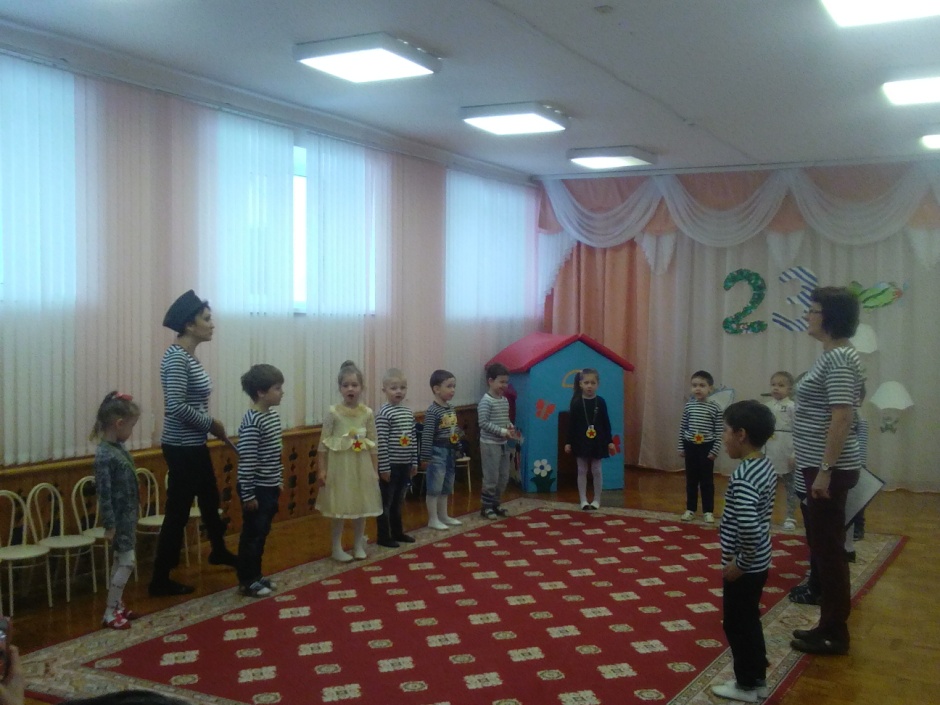 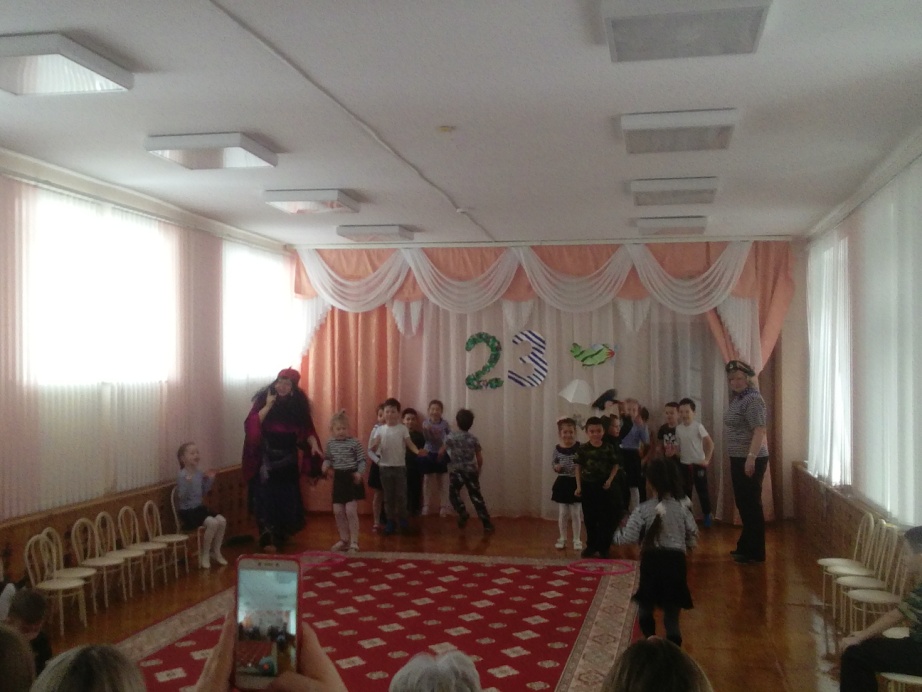 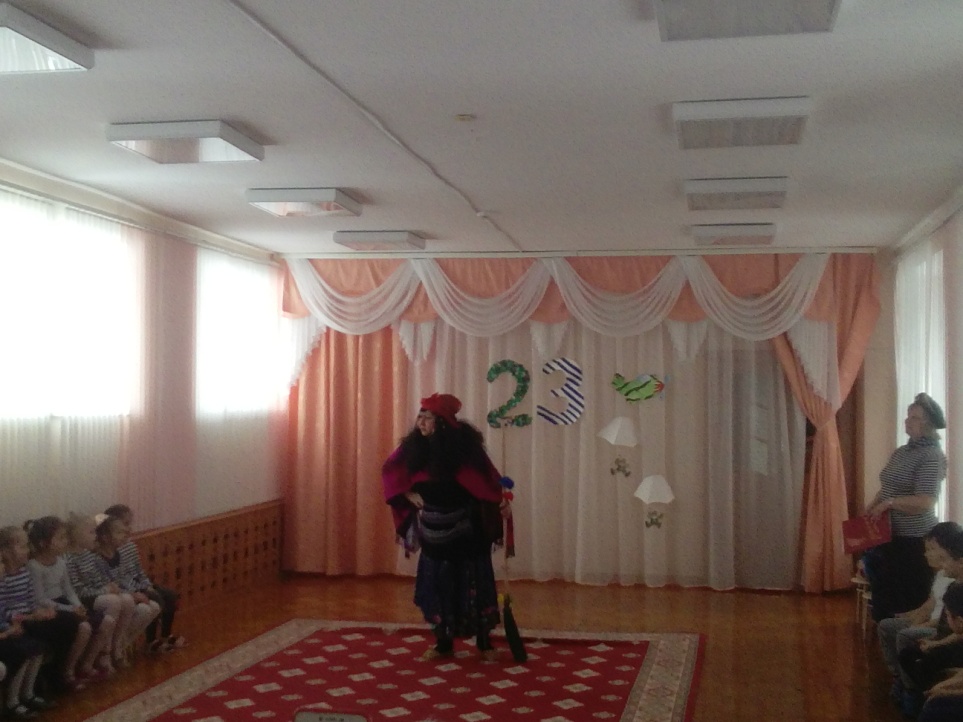 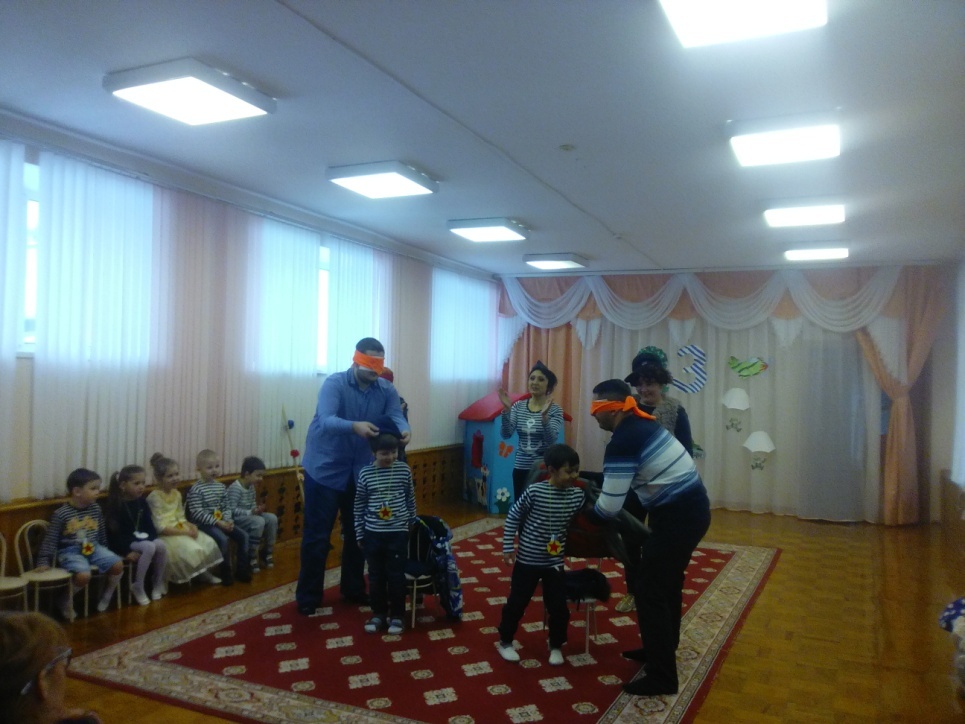 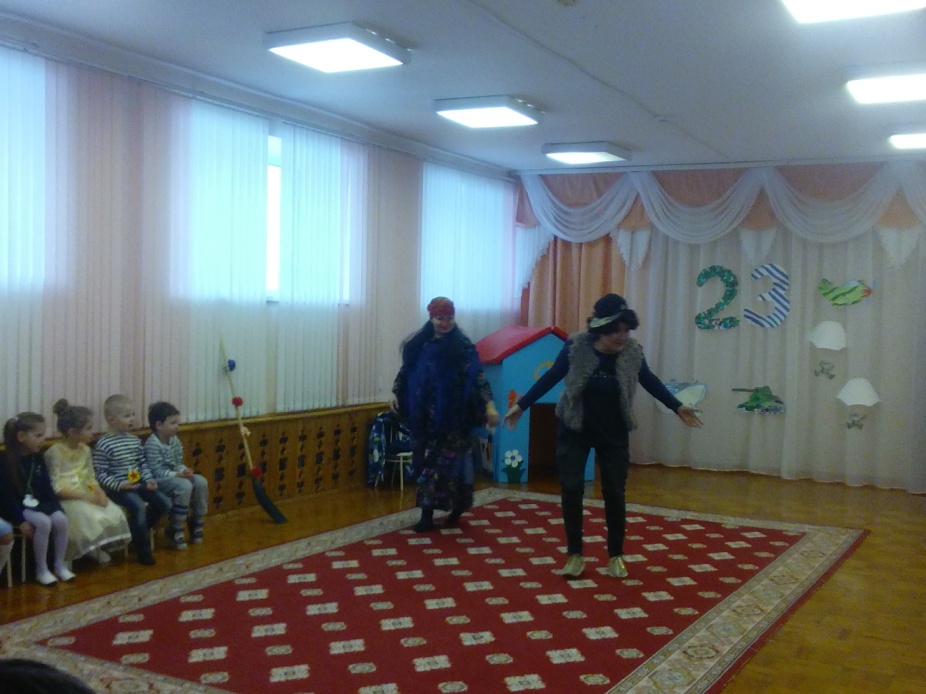 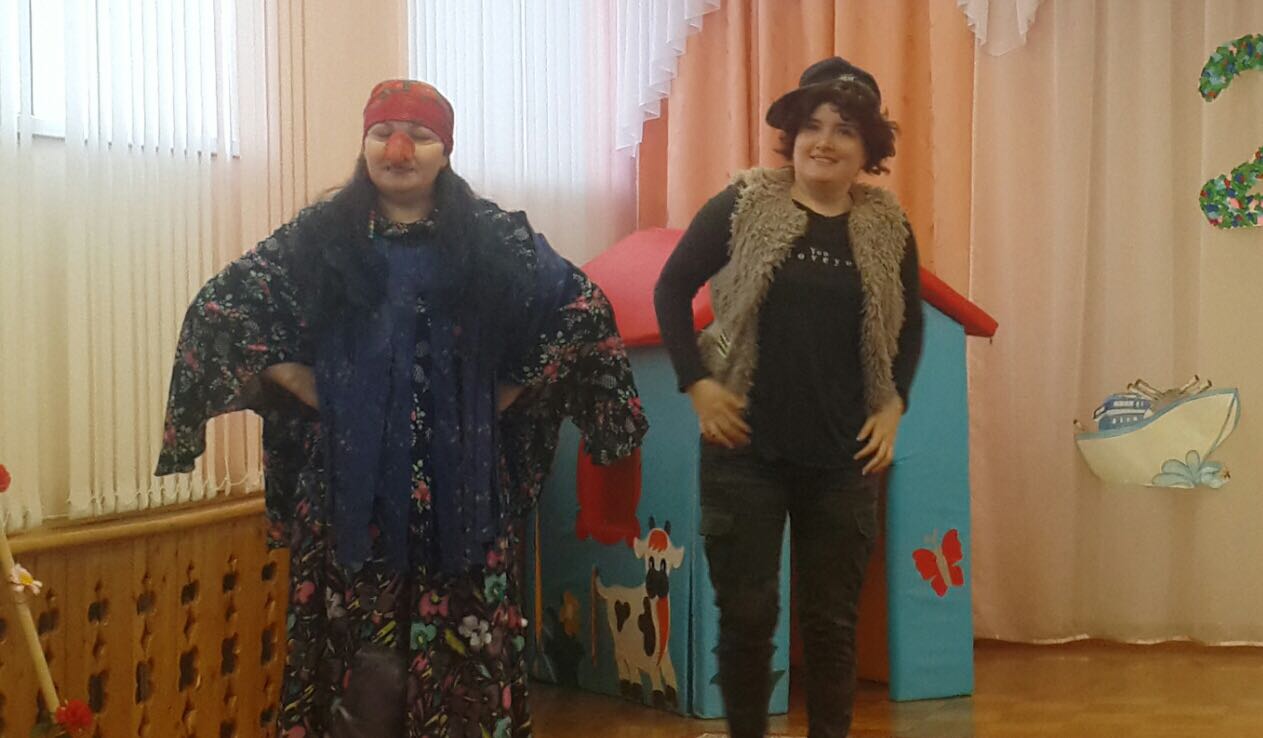 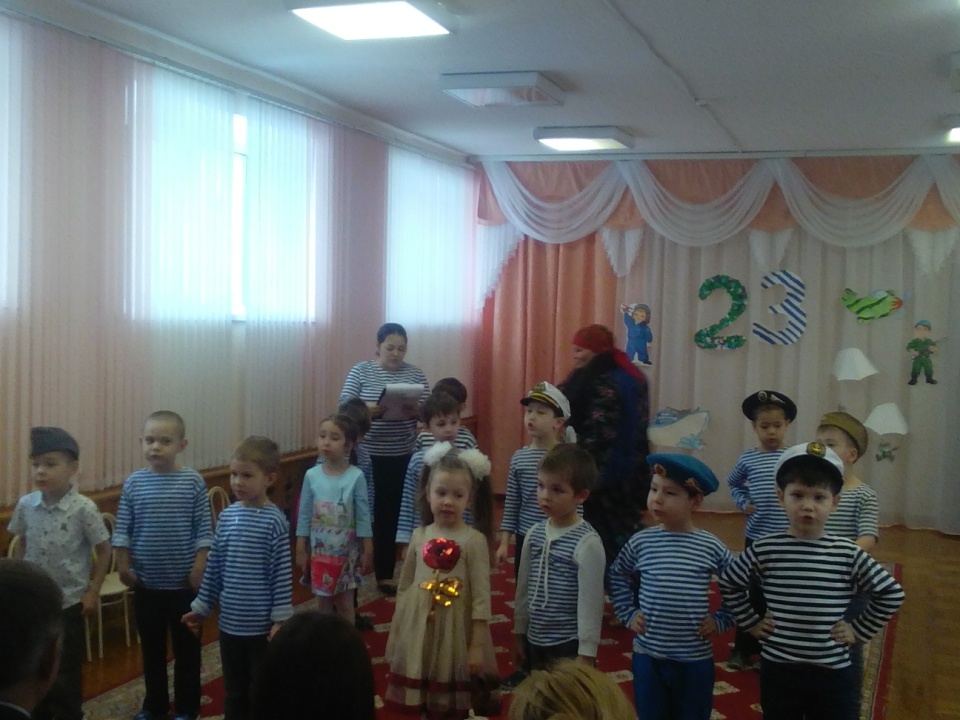 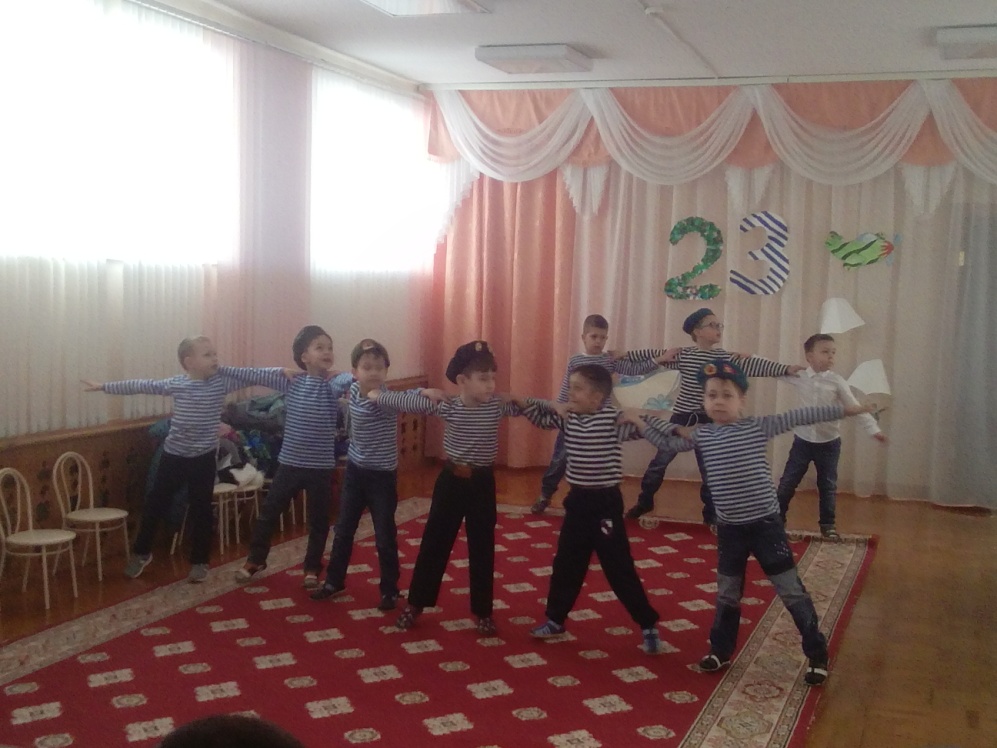 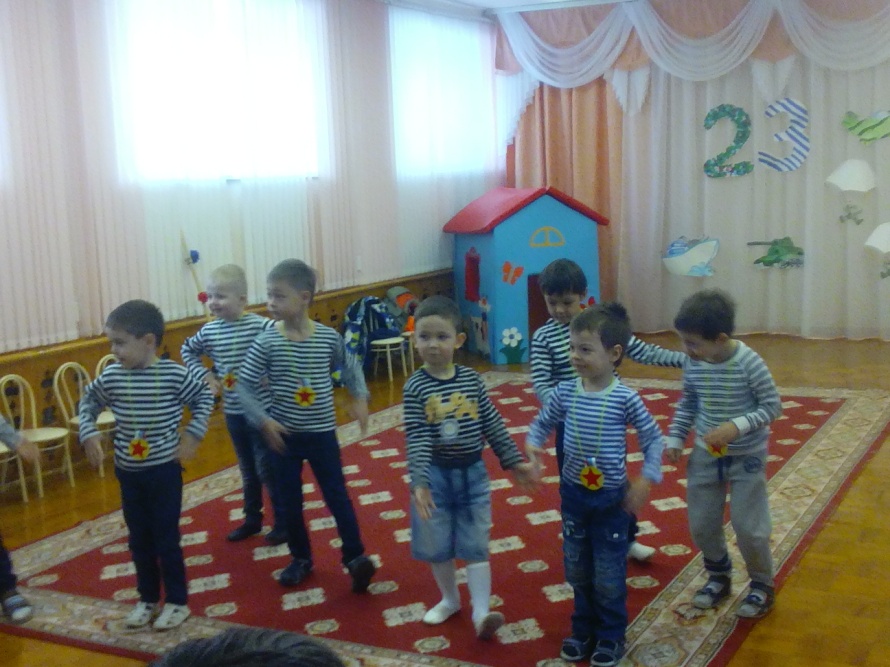 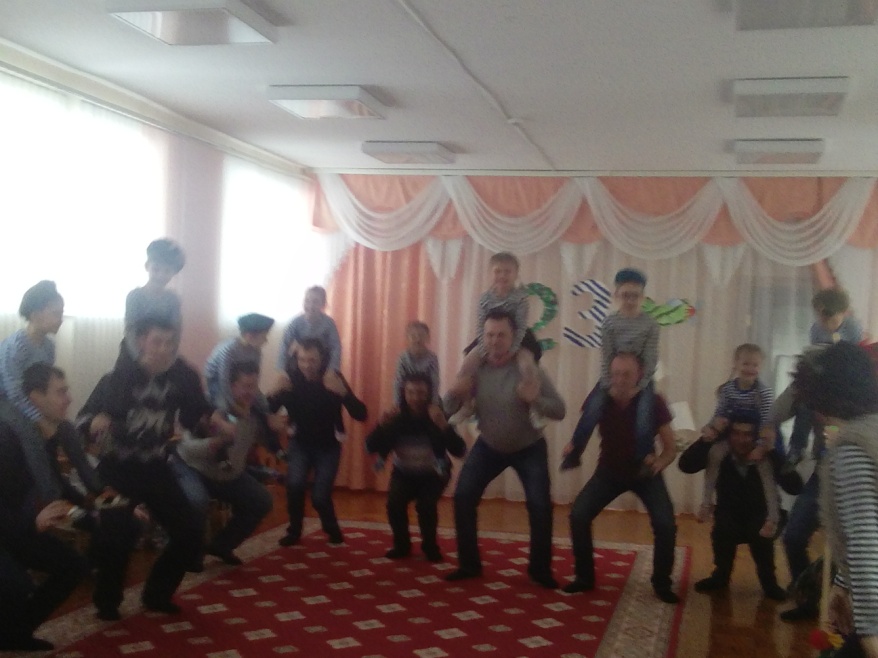 